ALLEGATO A(SCHEMA DI ISTANZA ALLEGATO ALL'AVVISO)	Spett. Ente di gestione	Aree protette delle Alpi Marittime	Piazza Regina Elena 30	12010 VALDIERI (CN)OGGETTO: Asta pubblica per la vendita di lotti boschivi per imprese del settore forestale e del legname – DD 637/2021Il sottoscritto __________________________________________nato il_______________________codice fiscale: ________________, residente a ___________________ in Via __________________titolare della ditta ___________________________________________________________________partita IVA: ___________________________________; codice fiscale: ________________________con sede a_____________________________, in Via_______________________________________tel.__________________________________mail_______________________________________CHIEDEdi partecipare alla gara per l’aggiudicazione dei seguenti lotti boschivi:lotto n. ____________________________________________;lotto n. _____________________________________________;…………A tal fine, consapevole del fatto che in caso di mendace dichiarazione, verranno applicate le sanzioni previste in caso di falsità negli atti, ai sensi dell’art. 76 del D.P.R. 445/2000DICHIARADi essere iscritto all’Albo regionale delle imprese forestali al n. ………………………………………….che nei propri confronti e della ditta sopra indicata non sono state applicate sanzioni che comportino il divieto a contrarre con la pubblica amministrazione;di accettare, senza condizioni o riserve, le condizioni dell’avviso di gara;di aver tenuto conto nella formulazione dell’offerta delle condizioni in cui si trova il legname, della viabilità di accesso per il ritiro del medesimo e più in generale di tutte le condizioni che possono aver influito sulla formulazione della propria offerta, giudicando pertanto quest’ultima remunerativa;di impegnarsi, in caso di aggiudicazione, a consegnare il deposito cauzionale richiesto e a corrispondere il corrispettivo di vendita alle condizioni di cui all’avviso di gara.Allega:- fotocopia di un documento di identità in corso di validità._______________________Luogo e data                                                                                              IL RICHIEDENTE								____________________ALLEGATO B(SCHEMA DI OFFERTA ALLEGATO ALL'AVVISO)	Spett. Ente di gestione	Aree protette delle Alpi Marittime	Piazza Regina Elena 30	12010 VALDIERI (CN)OGGETTO: Asta pubblica per la vendita di lotti boschivi per ditte del settore forestale e del legname – DD 637/2021Il sottoscritto __________________________________________nato il_______________________codice fiscale: ________________, residente a ___________________ in Via __________________titolare della ditta ___________________________________________________________________partita IVA: ___________________________________; codice fiscale: ________________________con sede a_____________________________, in Via_______________________________________tel.__________________________________mail_______________________________________OFFREper l’acquisto incondizionato del lotto n. ….. “……………………..” (denominazione) di cui alla determinazione dirigenziale n. 567 del 29 ottobre 2019 il seguente importo (fuori campo IVA ART. 4 D.P.R. n. 633/1972): € ______________________ (in cifre)euro ________________________________________ (in lettere).__________ lì ______________										Firma								________________________________ALLEGATO C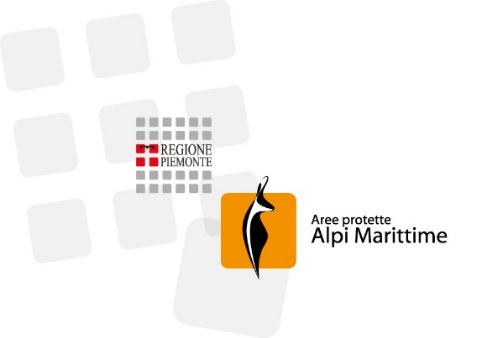 SCHEMA DI CAPITOLATO D’ONERI PER L’UTILIZZAZIONE DEL LOTTO “……………………………………..” NEL PARCO NATURALE DEL MARGUAREISIl sottoscritto…………………………………, codice fiscale:………………………….. , residente a………………………………………………………………….. in Via…………………………………………… n. ………, titolare della ditta ………………………………………….…. con sede a ……………………… in Via …………………………….. n. ….., P.IVA: ……………………………., codice fiscale: ……….……………aggiudicatrice del lotto boschivo n. ………………………. denominato “………………………………………” il cui costo è determinato in € ………..…. (fuori campo IVA art. 4 D.P.R. n. 633/1972)DICHIARA:di aver preso visione, durante il sopralluogo effettuato con i tecnici dell’Ente, del lotto in oggetto, dei suoi confini e delle indicazioni di taglio;di aver visionato la relazione tecnica e ricevuto le indicazioni dei tecnici incaricati.SI IMPEGNA:a informare i tecnici incaricati della data esatta di inizio lavori.Dichiara altresì di accettare le seguenti condizioni per l’effettuazione del lotto aggiudicato.ART.  1L’aggiudicatario eseguirà il taglio, l’allestimento ed il trasporto del legname, nonché tutti i lavori occorrenti e contemplati nel presente capitolato, senza pretendere indennizzi o compensi di sorta per qualsiasi causa, anche di forza maggiore.L’aggiudicatario non potrà pretendere diminuzione alcuna del prezzo per qualsiasi ragione.ART. 2Il materiale legnoso è costituito da:……………………………………………;ART. 3Non possono essere aggiudicatari di lotti boschivi coloro che abbiano in corso con l’Ente contestazioni per altri contratti del genere o che si trovino in causa con l’Ente stesso per qualsiasi altro motivo.ART. 4I confini dei lotti sono delineati da un doppio segno lineare di colore verde.Le piante assegnate al taglio sono contrassegnate da un segno o una X di colore arancione o un numero progressivo di colore arancione.In particolari casi (cedui, perticaie, arbusteti), potranno essere segnate con segni di vernice verde le piante escluse dal taglio (quelle non segnate saranno da abbattere).Sulla proprietà del Comune di Chiusa Pesio, le modalità di contrassegno potranno essere differenti dalla consuetudine e definite di volta in volta.ART. 5Si precisa che ai sensi delle Misure di Conservazione sito-specifiche del Sic It 1160057 “Alte Valli Pesio e Tanaro”, tutte le operazioni selvicolturali, compreso l'esbosco, saranno sospese tra il 1° aprile e il 15 luglio.Si potrà derogare al periodo di silenzio selvicolturale esclusivamente per il taglio delle piante pericolanti e pericolose per l’incolumità pubblica e in particolari casi di urgenza previsti dall’ Ente.Il taglio delle piante dovrà essere terminato entro due anni dalla data di comunicazione dell’aggiudicazione definitiva compreso lo sgombero del materiale legnoso e dei rifiuti della lavorazione.ART. 6L’aggiudicatario, nella utilizzazione del lotto venduto, è obbligato alla piena osservanza sia delle norme stabilite nel presente regolamento sia dei regolamenti e delle leggi forestali in vigore e applicare le indicazioni fornite dai tecnici incaricati.ART. 7Durante l’utilizzazione, nonché alla fine dei lavori, i tecnici dell’Ente incaricati procederanno al rilevamento dei danni eventualmente recati al bosco, dei quali sarà redatto un apposito verbale; in base al presente capitolato e per le infrazioni alle leggi e regolamenti in vigore, si darà corso ai relativi provvedimenti.ART. 8Il taglio dovrà avvenire a regola d’arte con strumenti ben taglienti. La superficie del taglio dovrà essere inclinata o convessa senza sbavature. Il taglio dovrà essere praticato in prossimità del colletto.ART. 9L’aggiudicatario dovrà pagare il corrispettivo di aggiudicazione (fuori campo IVA art. 4 D.P.R. n. 633/1972) esclusivamente con bonifico bancario e costituire la garanzia a titolo di cauzione entro 30 giorni dalla data di comunicazione dell’aggiudicazione definitiva al Comune o all'Ente Parco (presso la sede di Chiusa di Pesio, Via S. Anna 34), secondo i lotti di rispettiva competenza.ART. 10Alla scadenza del termine dei lavori, verrà eseguito il collaudo a cura dei tecnici incaricati dell’Ente. A fronte dell’esito positivo del collaudo, entro 60 gg. dalla data dello stesso, l’Ente provvederà alla restituzione del deposito cauzionale alla ditta aggiudicataria.        ART. 11Per le sotto indicate infrazioni vengono stabilite a carico dell’aggiudicatario le seguenti penalità:- per ogni pianta abbattuta non assegnata al taglio: 500,00 €- per ogni pianta danneggiata nelle operazioni di abbattimento: 250,00 €- per ogni ceppaia non recisa a regola d’arte: 25,00 €e comunque per piante il cui valore di macchiato superi  500,00 € l’aggiudicatario pagherà all’Ente il doppio di tale valore da determinarsi sulla base del prezzo di mercato all’atto del collaudo, senza pregiudizio per le sanzioni penali  previste dalla legislazione vigente.ART. 12L’Ente Parco si riserva la facoltà di sospendere il taglio e lo smacchio qualora, malgrado gli avvertimenti dei tecnici incaricati, l’utilizzazione non sia conforme alle norme contrattuali ed alle vigenti disposizioni di legge in materia forestale.ART. 13L’aggiudicatario è obbligato:- a tenere sgombri i passaggi e le vie nella tagliata in guisa che vi si possa transitare liberamente;- a spianare la terra smossa per le operazioni permesse nel lotto boschivo;- a riparare le vie, i ponti, i termini, le barriere, i fossi danneggiati o distrutti e qualunque altro guasto arrecato al bosco durante il taglio o nel trasporto del legname;- i cascami (ramaglia, corteccia ec) dovranno essere sminuzzati e uniformemente distribuiti sulla superficie o disposti in andane a seconda del caso.       ART. 14Le somme che l’aggiudicatario dovesse versare all’Ente per indennizzi o penalità saranno trattenute dall’importo del deposito cauzionale fino alla concorrenza dello stesso; eventuali danni di importo eccedenti l’importo del deposito cauzionale dovranno essere risarciti all’Ente dalla ditta aggiudicataria secondo i termini che verranno all’uopo comunicati dall’Ente.ART. 15L’aggiudicatario sarà responsabile dei danni a persone e cose, qualunque ne sia la natura e la causa rimanendo a suo completo carico sia ogni spesa a cura preventiva atta ad evitare danni sia il completo risarcimento di essi.Egli è obbligato a provvedere a termine di legge a tutte le varie assicurazioni previste dalle vigenti disposizioni nei confronti degli operai e dei lavori.ART. 16L’aggiudicatario sarà responsabile fino all’esecuzione del collaudo di tutti i danni da chiunque e contro chiunque commessi che si dovessero verificare nella zona assegnata al taglio e lungo le zone attraversate per l’esbosco ed il trasporto, esonerando e rilevando l’Ente di qualsiasi azione e responsabilità al riguardo.Chiusa di Pesio, …………………………….L’Aggiudicatario_____________________